25.08.2022 г. № 4/397-дмоРОССИЙСКАЯ ФЕДЕРАЦИЯИРКУТСКАЯ ОБЛАСТЬАЛАРСКИЙ РАЙОНМУНИЦИПАЛЬНОЕ ОБРАЗОВАНИЕ «НЫГДА»ДУМА  РЕШЕНИЕОБ ОПРЕДЕЛЕНИИ СХЕМЫ ИЗБИРАТЕЛЬНОГО ОКРУГА ДЛЯ ПРОВЕДЕНИЯ ВЫБОРОВ ДЕПУТАТОВ ДУМЫ НЫГДИНСКОГО СЕЛЬСКОГО ПОСЕЛЕНИЯ АЛАРСКОГО МУНИЦИПАЛЬНОГО РАЙОНА ИРКУТСКОЙ ОБЛАСТИ                В соответствии со статьей 18 Федерального закона «Об основах гарантиях избирательных прав и права на участие в референдуме граждан Российской Федерации» статьями 17-19 Закона Иркутской области «О муниципальных выборах в Иркутской области», статьей 11 Устава Ныгдинского сельского поселения Аларского муниципального района Иркутской области и на основании численности избирателей (658, зарегистрированных на территории Ныгдинского сельского поселения Аларского муниципального района Иркутской области, Дума муниципального образования «Ныгда»РЕШИЛА:            1. Определить:1.1. схему возьмимандатного избирательного округа по выборам депутатов Думы Ныгдинского сельского поселения Аларского муниципального района Иркутской области (приложение 1);1.2. графическое изображение схемы указанной в пункте 1.1. настоящего решения (приложение №2)2. Опубликовать настоящее решение в печатном средстве массовой информации «Ныгдинский вестник» и официальном сайте МО «Ныгда» «http://ныгда.рф/»;3. Настоящее решение вступает в силу с момента официального опубликования.Председатель Думы,Глава муниципального образования «Ныгда»И.Т. СагановаПриложение 1к решению Думы МО «Ныгда» от 25.08.2022 г. №4/397-дмо«Об определении схемы избирательногоокруга для проведения выборов депутатовДумы Ныгдинского сельского поселенияАларского муниципального района Иркутской области»Схема избирательного округаДля проведения выборов депутатов Думы Ныгдинского сельского поселения Аларского муниципального района Иркутской областиВосьмимандатный избирательный округВсего избирателей – 658Границы избирательного округаНыгдинское сельское поселение Аларского муниципального района Иркутской области: с. Ныгда, д. Бурково, д. Халта.Приложение 2к решению Думы МО «Ныгда» от 25.08.2022 г. №4/397-дмо«Об определении схемы избирательногоокруга для проведения выборов депутатовДумы Ныгдинского сельского поселенияАларского муниципального района Иркутской области»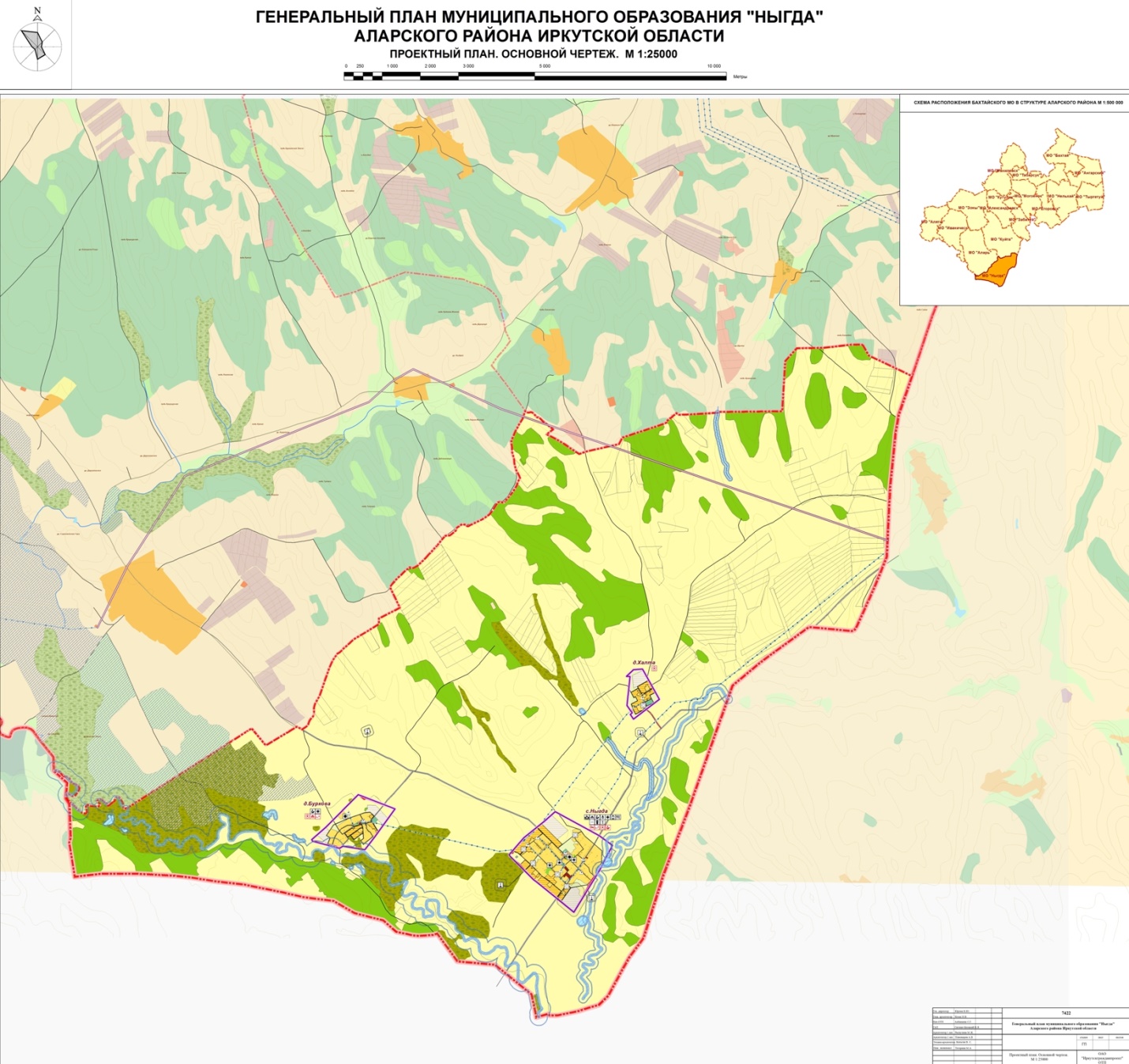 